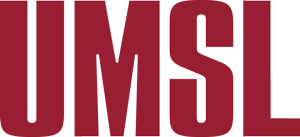 JUNIOR FACULTY TRAVEL GRANT COMPETITION 2022Office of Research and Economic & Community Development	
Faculty Senate Research Panel (FS2022)
DEADLINE: Friday, Oct. 14, 2022, 5:00 PM
____________________________________________________ABOUT THE GRANT
The Junior Faculty Travel Grant competition is open to full-time, untenured, tenure-track faculty members and to full-time non-tenure track assistant professors whose appointment involves a research mission. The purpose of the funding is to strengthen faculty research and creative activities.
Up to $1,000 will be awarded for expenses to attend a professional conference. The Panel will consider applications for conference travel between 1/1/2023 and 12/31/2023.
Through a competitive process, awards will be made to junior faculty from any discipline.Faculty members may apply for only one Office of Research Administration funded Junior Faculty Travel Grant during an award cycle.Applicants should detail their role in the conference (for instance, presenting a seminar,
workshop, or poster; serving as a panel member, discussant, or key conference organizer).Priority will be given to faculty who provide a full justification for the purpose of the trip, either as part of their career development or the benefit of the university, and the rationale for the choice of meeting.A presentation need not be accepted by the conference organizers at the time of application. If the presentation is not accepted or is withdrawn, awarded funds must be returned to the Office of Research Administration. Documentation of presentation will be required at the time of reimbursement.Due to limited funds, priority will be given to faculty who have not received ORA funding in the past two funding periods.Future travel will be given priority. Applications for retroactive travel support (i.e., back to 8/1/22) will be considered on a case-by-case basis.Awardees are expected to remain employed by the university for at least one full year after the award period ends.Funds can be used for attendance at virtual, hybrid, or in-person conferences.
HOW TO APPLY
Please complete the accompanying application form and return it by email to Jonathan Lohnes at jmlohnes@umsl.edu. Please also email Jonathan if you have any questions or concerns about this competition.Please complete all of the requested elements. Be sensitive to the purpose of this award as you prepare your justification narrative. Explain how your participation in the conference will advance your academic career at UMSL and your standing among your peers. Discuss your specific presentation(s) in terms that reviewers from other disciplines will understand.